Supplementary materialsMethod and materialsThe construction of DOX resistance cells: OS-RC-2/ADR cellsOS-RC-2 cells were exposed to doxorubicin (DOX) at an initial concentration of 0.025 mg/L. Subsequently, the survival cells which were tolerant to DOX, were selected for further cultured in a double concentration of doxorubicin. This procedure was repeatedly applied to the cells, until the cells could finally be cultured well in the presence of 1.0 mg/L doxorubicin. When the cells were totally tolerance to doxorubicin, the ADR cells were successfully established. The ADR cells were continuously exposed to certain doxorubicin concentrations for resistance maintenance.Results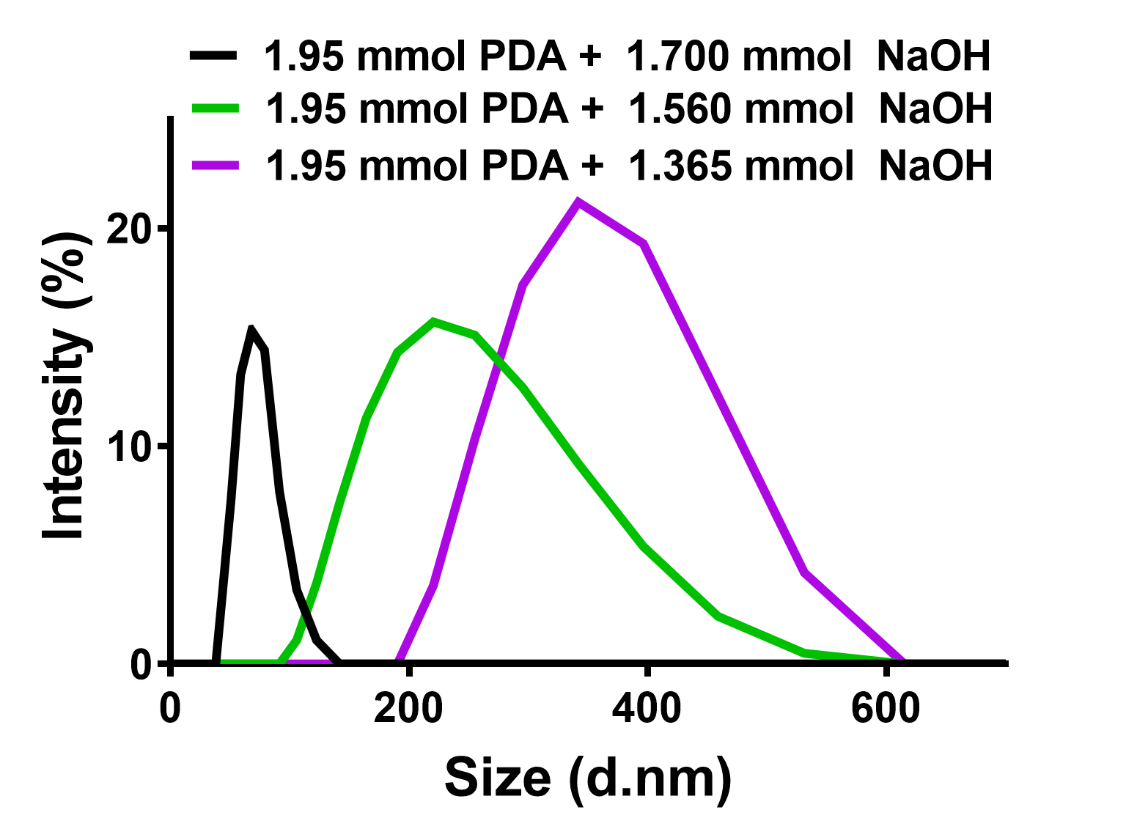 Figure S1. Different sizes of PDA NPs at varying amount of NaOHFigure S2(A)&(B). Loading capacity and loading efficiency of PDA-DOX at ratio of 1:0.5, 1:0.25 and 1:0.125, respectively.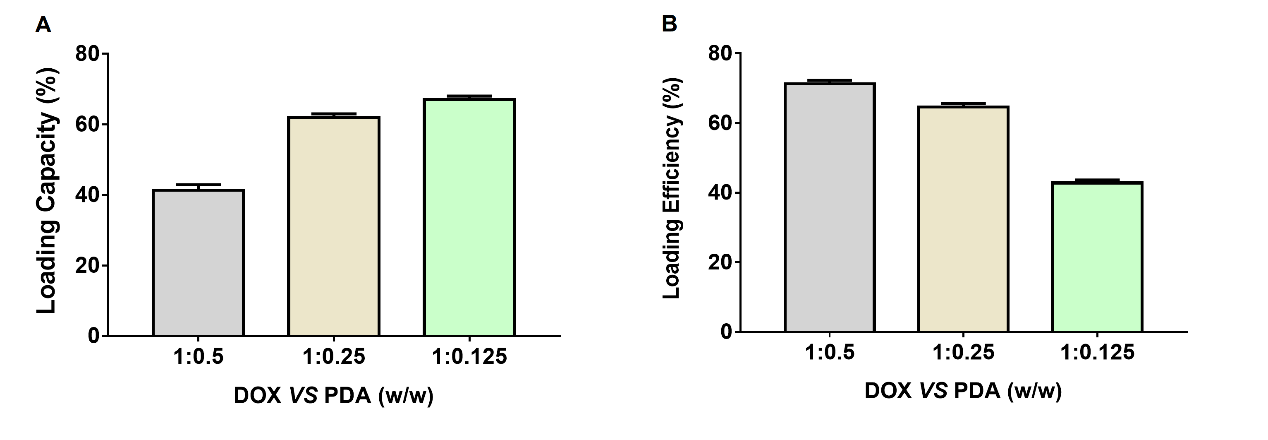 Figure S3. Viabilities of HK-2 cells after incubation with PDA-DOX at different concentrations of PDA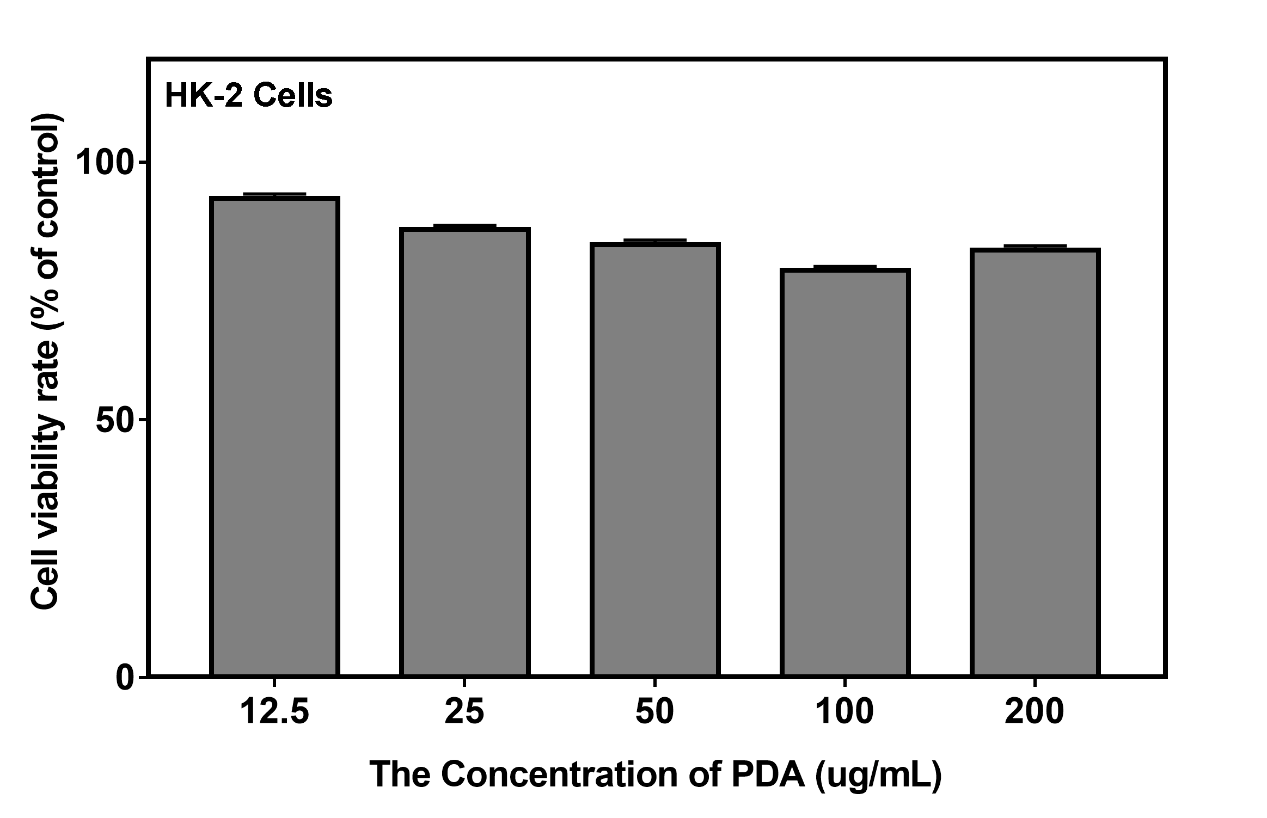 